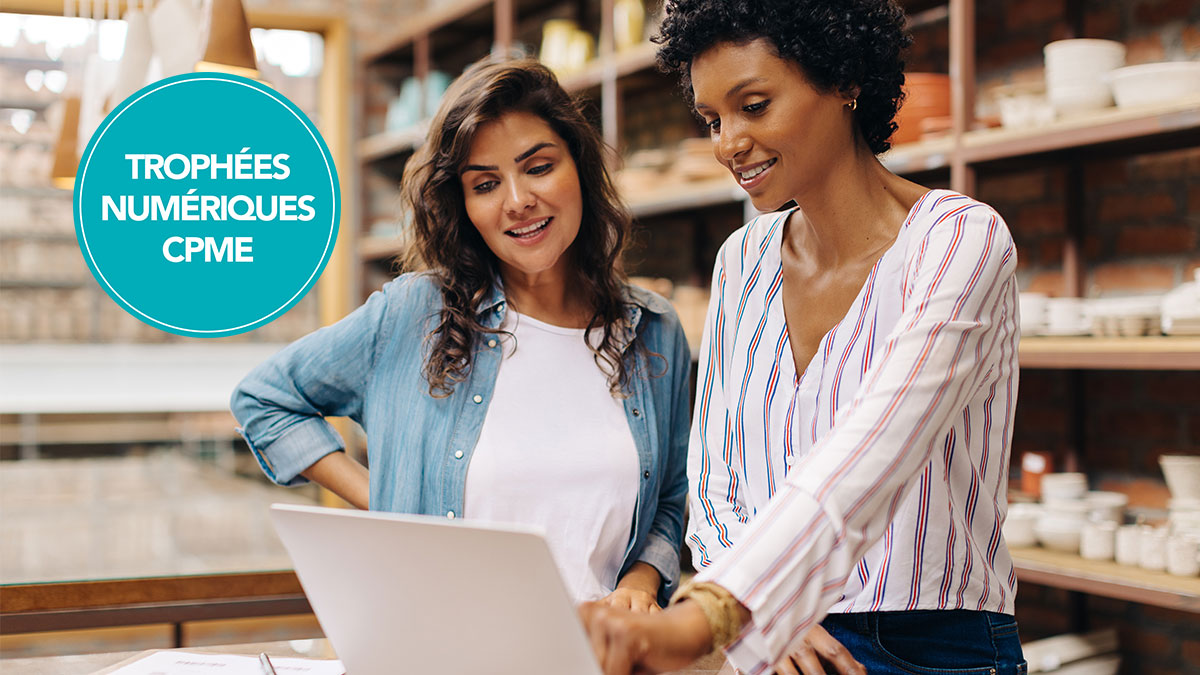 Dossier dE CANDIDATUREVous dirigez une TPE, une PME ou une ETI industrielle, commerciale, du secteur des services ou de l’artisanat ? Et vous avez utilisé des outils numériques pour démarcher une nouvelle clientèle, ou vous faire connaître de nouveaux publics, simplifier et optimiser le fonctionnement de votre entreprise, mieux communiquer auprès de vos salariés et de vos clients, ou encore favoriser l’inclusion ?PARTICIPEZ AUX TROPHÉES NUMÉRIQUES DE LA CPME !La CPME organise pour la cinquième fois un concours qui mettra en lumière et récompensera des TPE - PME qui se sont appropriées les outils et les potentialités offertes par l’ère numérique.La soirée de remise des prix aura lieu mercredi 5 juillet 2023 à Paris à partir de 17h30 (le lieu sera précisé ultérieurement).La participation au Concours est ouverte à toutes les TPE, PME et ETI françaises qui :sont des entreprises patrimonialesont engagé une démarche de transition numérique pour : se développer, se faire connaître de nouveaux publics, recruter, améliorer les compétences de leurs salariés ou encore favoriser l’inclusion des personnes éloignées de l’emploi.Pour participer à ce Concours, merci de nous retourner le présent dossier de candidature complété, avec les pièces nécessaires, en un seul envoi, au plus tard le dimanche 16 avril 2023 minuit (date de réception du mail ou du cachet de la Poste faisant foi) :par mail à : mseateun@cpme.fr ou par courrier à : CPME - Trophées numériques CPME - 8/10 terrasse Bellini - 92806 Puteaux cedexAvant de remplir le dossier de candidature ci-dessous, merci de prendre connaissance du règlement téléchargeable ici. CATÉGORIES DE TROPHÉES
5 trophées seront décernés en 2023, dans quelle catégorie choisissez-vous de concourir ?  Emploi et compétences Développement  Inclusion Notoriété Site Internet en .frtion de l’entrepriseIdentification de l’entrepriseRaison sociale (dénomination) Siège socialAdresse : Code postal : Ville : Téléphone : E-mail : Site web : Informations juridiquesContactNom et prénom du responsable légal de la structure : Mail : Tél. direct : Le contrôle du capital est exercé par (en %)  L’entrepreneur et sa famille : % Le fondateur et sa famille : %  Équipe dirigeante : % Autre (précisez) : %EffectifsEffectifs : Rattachement à une organisation professionnelle ou interprofessionnelle  Votre entreprise adhère à une CPME territoriale.	Laquelle :  Votre entreprise est membre d’une organisation professionnelle.	Laquelle :  Votre entreprise n’est rattachée à aucune organisation professionnelle ou interprofessionnelleActivité
Secteur d’activité :Activités principales de l’entreprise (marché, clients, zone géographique…) :Mots-clés associés à l’activité de la société :Positionnement sur le marché :PrÉsentation de l’entreprise et du dirigeantEn quelques lignes, racontez-nous l’histoire de votre entreprise et votre parcours de dirigeant : dates principales, facteurs clés de réussite en mettant en évidence les aspects numériques…: Quelle a été l’évolution des données clés de l’entreprise ?Ci-dessous, nous avons écarté 2020, année de la crise Covid.Décrivez-nous la stratégie numérique que vous avez adoptée et pour laquelle vous êtes candidat (descriptif, actions, outils, enjeux, orientations stratégiques, obstacles rencontrés, solutions envisagées…). Mettez en évidence les choix qui ont été porteurs de succès :Perspectives d’avenir 	Je certifie avoir pris connaissance du règlement du Concours, je m’engage à en respecter toutes les clauses et atteste sur l’honneur de l’exactitude des informations et documents fournis.	J'accepte que l'Organisateur du Concours transmette mes données (téléphone, mail, nom et prénom, dénomination de l'entreprise) à des médias ou à tout autre partenaire visant à promouvoir le Concours et/ou ses participants. Je suis informé(e) que j'ai un droit d'accès, de modification, de rectification et/ou de suppression des données fournies auprès de l'Organisateur du Concours, et ce, pendant toute la durée de conservation des données mentionnée dans le règlement du Concours, soit 5 ans à compter du dépôt de dossier de candidature. Cette demande doit être portée auprès de l’Organisateur : mseateun@cpme.fr.	J’accepte la diffusion de photos ou de vidéos prises à l’occasion du Concours sur lesquelles apparaît mon image. Fait à : Le : Signature du candidat(la signature valant acceptation totale et entière du règlement) PIÈCES À JOINDRE IMPÉRATIVEMENTTout dossier incomplet sera refusé. Le Comité de présélection se réserve le droit de demander tous justificatifs complémentaires. Code APE :SIREN/SIRET :Forme juridique :Date de création :201920212022Prévisions 2023(uniquement pour les effectifs)Chiffre d’affaires (CA)Part de CA générée en France (en %)Chiffre d’affaires à l'exportEffectifsBénéfice net (en million d’euros)Justificatifs d’effectifs de 2019, 2021 et 2022 Bilans et comptes de résultats de 2019, 2021 et 2022Le présent dossier de candidature dûment rempli, daté et signéTout justificatif complémentaire que le candidat jugera utile de porter à la connaissance du Comité de présélection